Открытое занятие для родителей «Березка» 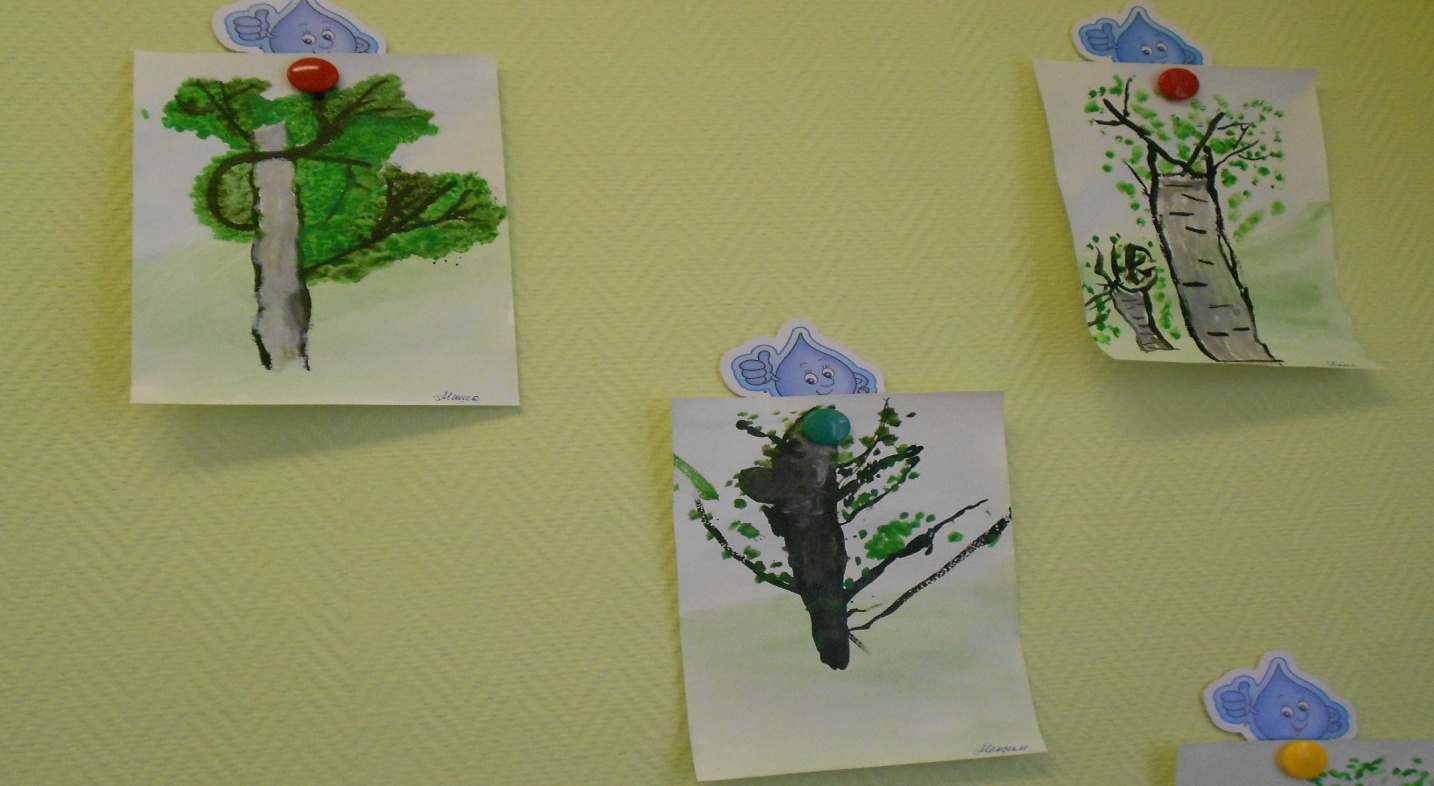 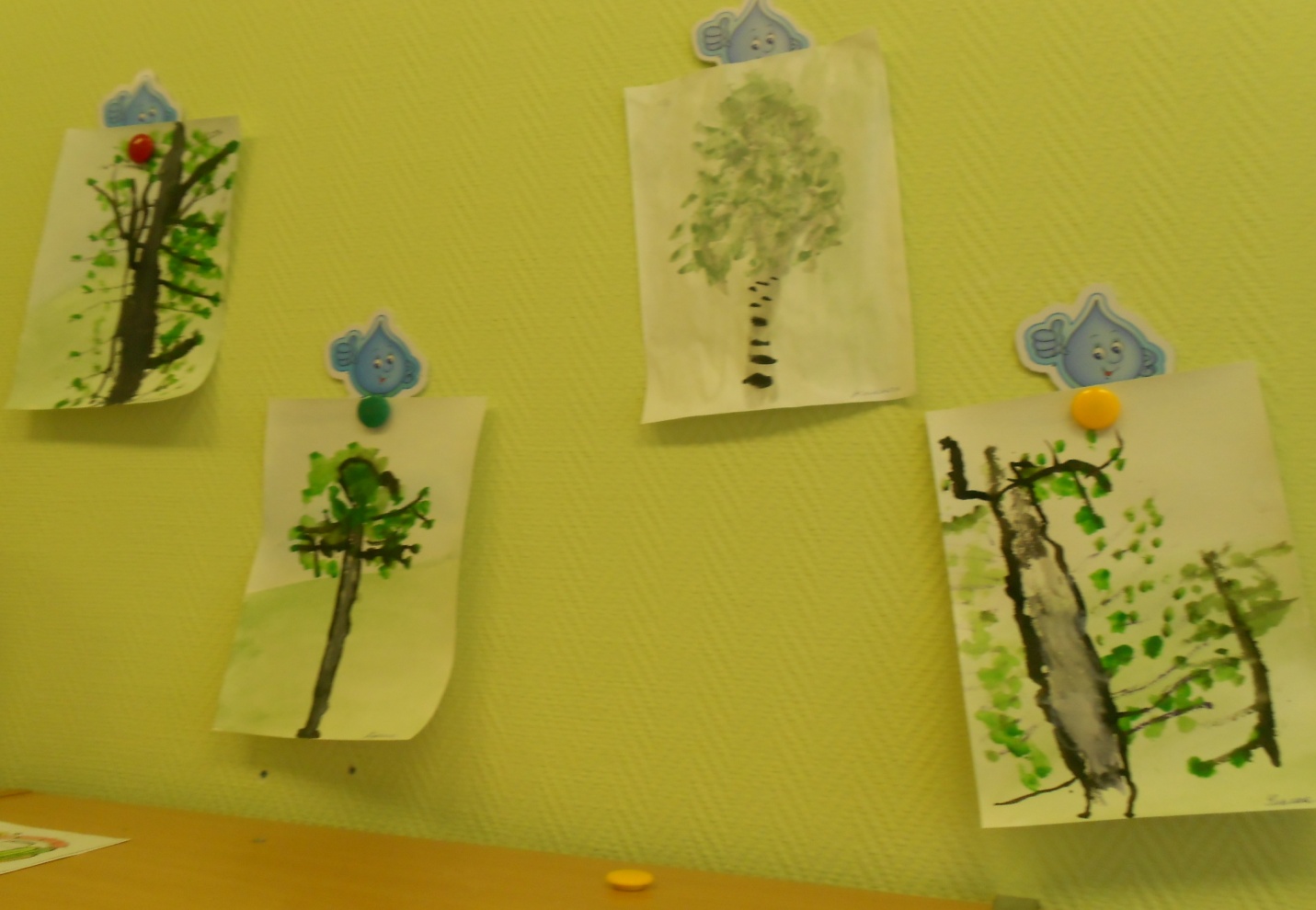 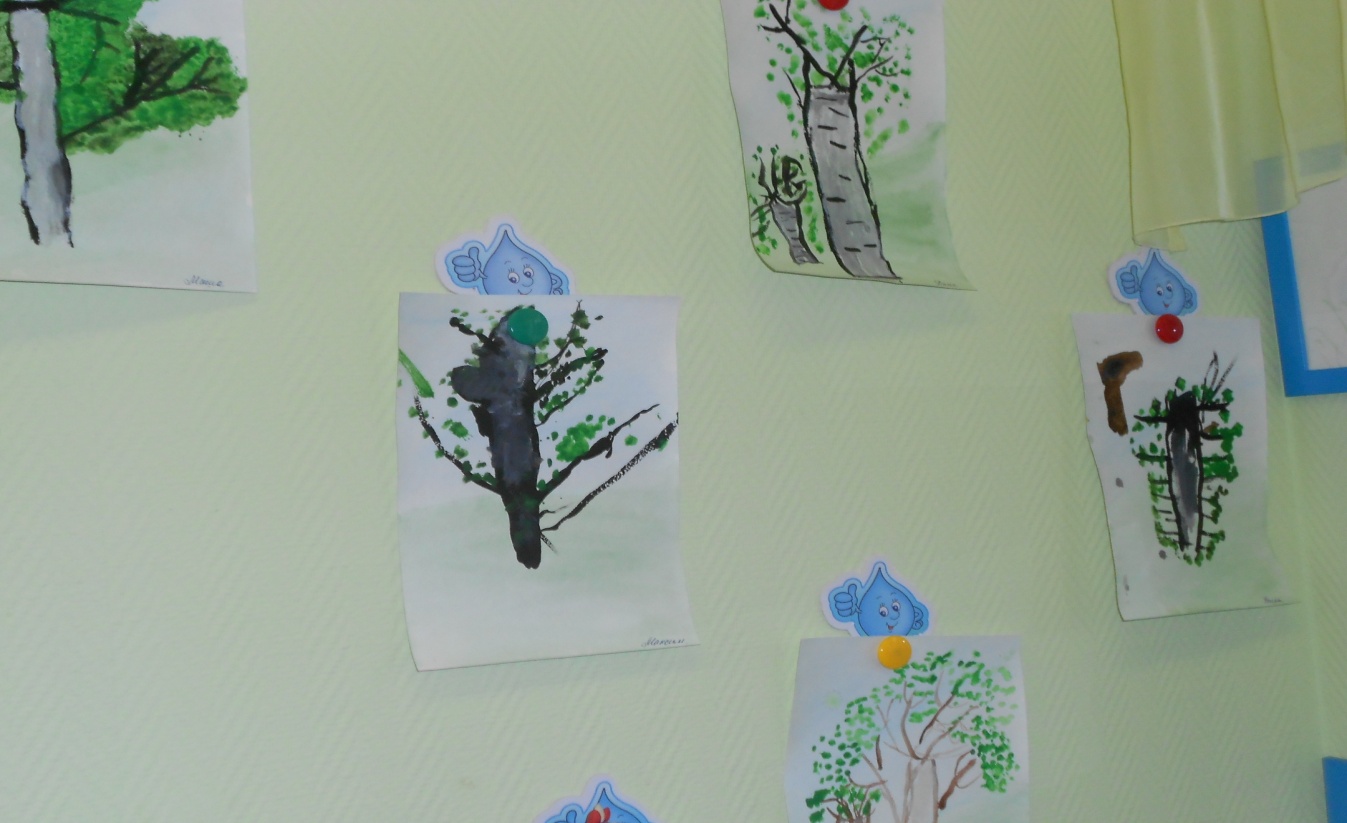 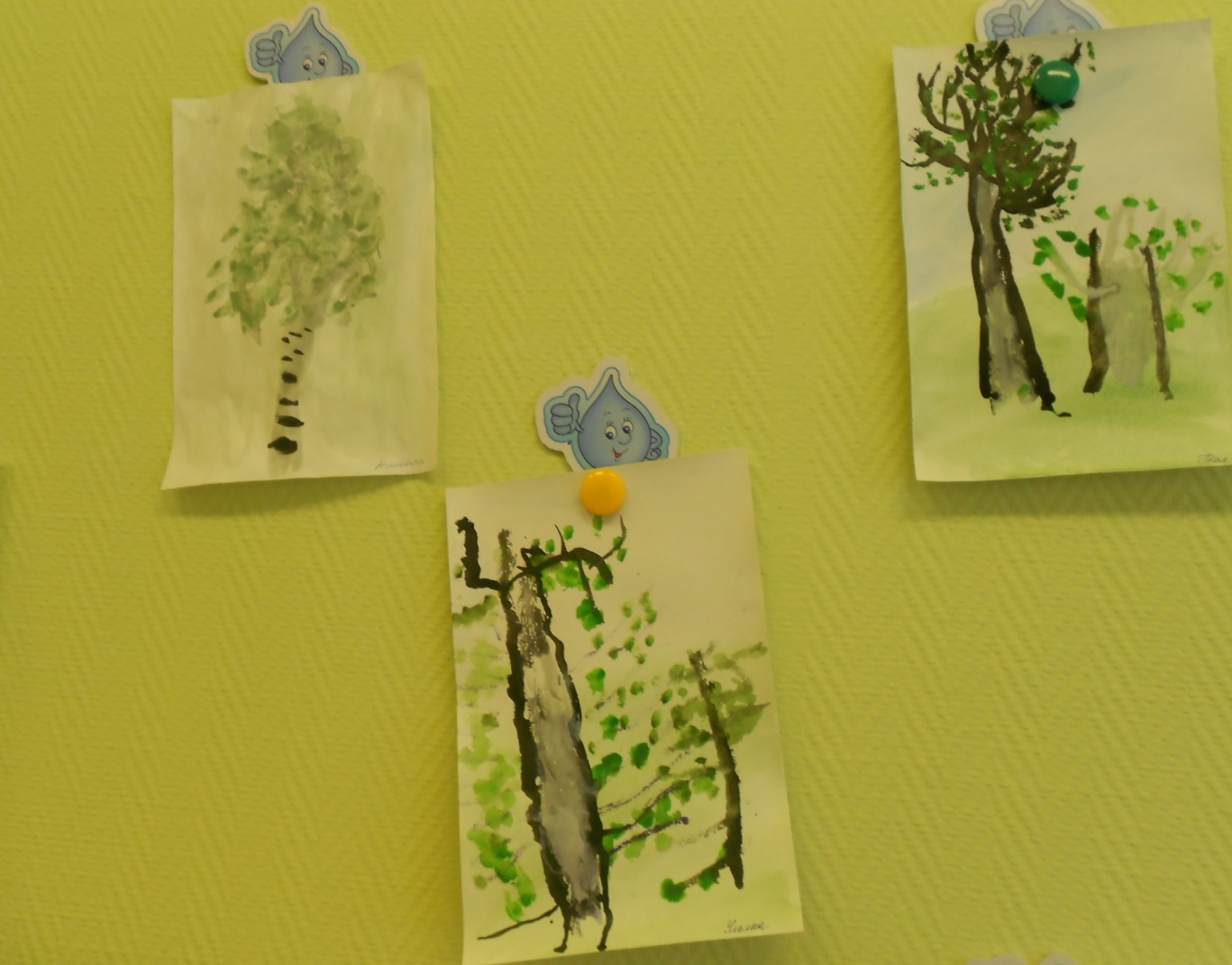 